【浜松市のホームページで最新の状況を確認できます】ホーム > 健康・医療・福祉 > 福祉 > 障がいのある方へ > 障害福祉サービス等事業所一覧https://www.city.hamamatsu.shizuoka.jp/syoghuku/welfare/obstacle/kyougikai/itiran.html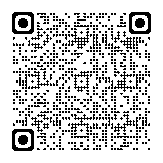 障害者支援施設（入所施設）　※主障害欄の空欄は全て(身体・知的・精神・難病)の障害障害福祉サービス事業所(通所施設)　※主障害欄の空欄は全て(身体・知的・精神・難病)の障害●生活介護 ●生活介護（つづき）●生活介護（つづき）※()は指定管理者による管理者運営※R5.4.1現在において休止している事業所は掲載していません。●短期入所※()は指定管理者による管理者運営●自立訓練（機能訓練）●自立訓練（生活訓練）●宿泊型自立訓練●就労移行支援●就労移行支援（つづき）※R5.4.1現在において休止している事業所は掲載していません。●就労継続支援A型●就労継続支援A型（つづき）※R5.4.1現在において休止している事業所は掲載していません。●就労継続支援B型●就労継続支援B型（つづき）●就労継続支援B型（つづき）※()は指定管理者による管理者運営●就労定着支援●自立生活援助各施設・事業所一覧事業所名事業内容定員所在地ＴＥＬＦＡＸ運営法人主障害短期入所障害者支援施設みるとす施設入所支援
生活介護2040中区和合町555番地478-0800476-6511(福)聖隷福祉事業団身○光明学園施設入所支援
生活介護50
58西区神ケ谷町4717番地の2485-1500485-1505(福)菊水光明会知○四季の郷施設入所支援
生活介護50
49西区大山町3133番地の1439-5137439-5136(福)昴会知○浜松協働学舎根洗寮施設入所支援
生活介護40
20北区根洗町681番地の5430-0596
430-0597(福)ひかりの園知○三方原スクエア成人部施設入所支援
生活介護30
20北区三方原町2709番地の12414-1833
438-7707(福)小羊学園知聖隷厚生園信生寮施設入所支援
生活介護60
60北区細江町中川7220番地の1437-4511
437-4526(福)聖隷福祉事業団○聖隷チャレンジ工房浜松学園施設入所支援60北区都田町9478番地の1484-1100
428-7521(福)聖隷福祉事業団○三幸協同製作所施設入所支援
生活介護
就労継続支援Ｂ型40
40
20北区三幸町320番地の1436-2453
436-6619(福)静岡県身体障害者福祉会浜名施設入所支援
生活介護100
100浜北区於呂4201番地の12583-1128
583-1246(福)天竜厚生会身・難○浜北学苑施設入所支援
生活介護60
60浜北区於呂4201番地の6583-1129583-1211(福)天竜厚生会身・難○あかいし学園施設入所支援
生活介護50
50浜北区於呂4201番地の13583-1136
580-4100(福)天竜厚生会知・難○厚生寮施設入所支援
生活介護100
100浜北区於呂4201番地の12583-1127
583-1202(福)天竜厚生会身・難○支援センターわかぎ施設入所支援
生活介護40
40浜北区平口5042番地587-2614587-9845(福)小羊学園知○赤松寮施設入所支援
生活介護50
50天竜区渡ヶ島20番地の7583-1140
583-1243(福)天竜厚生会知・難○赤石寮施設入所支援
生活介護90
100天竜区渡ケ島324番地583-1137
583-1451(福)天竜厚生会知・難○美浜施設入所支援
生活介護50
50天竜区渡ケ島215番地の6583-1139
583-1182(福)天竜厚生会知・難○事業所名定員所在地ＴＥＬＦＡＸ運営法人主障害短期入所備考招来屋10中区鴨江二丁目7番5号454-8777454-8778(株)一弘施設身・知・精共生型共生型生活介護シンフォニー35中区小豆餅四丁目1番18号475-6556475-6565(株)ユーモア共生型遠州みみの里9中区和合町220番地の387478-3500478-3339(公社)静岡県聴覚障害者協会身(聴)聖隷トライサポート和合40中区和合町555番地478-0800476-6511(福)聖隷福祉事業団身第２くるみ作業所20中区和合町179番地の6474-6240
474-6244(福)復泉会知アルス・ノヴァ20中区連尺町314番地の30451-1355451-1356(特非)クリエイティブサポートレッツグリーンノート10中区中沢町69番地の16474-8834489-3262(特非)地域生活応援団あくしす知アグリッシュ西丘12中区西丘町576番地414-3800414-3801(福)昴会身・知・精聖隷トライサポート和合40中区和合町555番地478-0800476-6511(福)聖隷福祉事業団ぽかぽか6中区十軒町684-7568-7277(同)Connectoday共生型デイサービス幸27中区曳馬6-22-19459-5526(同)元気いっぱい夢いっぱい多機能事業所だいち20東区笠井町115番地570-7701
570-7702(特非)笠井共生活動センター身・知アマリリス10東区笠井町148番地の4443-7461
545-3241(株)ステラワーキングサークル25東区有玉南町2015番地の1522-7770(特非)みんなの家知みんなの家ヤマボウシ20東区有玉南町2125番地401-0405(特非)みんなの家知まぐねっと20東区笠井新田町1951番地の1435-0066435-0067(福)遠浜会知○アルス・ノヴァ入野10西区入野町9156番地の4440-3176440-3175(特非)クリエイティブサポートレッツ知・精・難身一部工房ゆう20西区大人見町3419番地の5570-1310(福)ひかりの園カノン20西区呉松町3626番地の2543-9066(同)花音身・知すてっぷ西区20西区入野町9093489-6855(一社)ほっぷあさぎり　※経過的施設入所30西区舘山寺町136487-0229（福)和光会ほっと20南区江之島町954番地の5427-2010427-2070(福)遠浜会マルカート20南区新橋町1175番地401-7712
441-1112(福)小羊学園知えくらん40南区金折町807番地の1427-1190
427-1200(福)あそしえ知恵松学園35南区倉松町3643番地の1449-0636449-1645(福)恵会知生活介護事業所　　　　Ｂｅａｒ10南区白羽町547－18番地582-9000544-5502(株)ピースフル・アイランド知事業所名定員所在地ＴＥＬＦＡＸ運営法人主障害短期入所備考あさひ35北区三方原町3453番地437-1467
437-8714(福)聖隷福祉事業団身・知グレース工房25北区三方原町2041番地の3414-5202(特非)トータルケアセンターひくまの15北区三方原町1771番地の1430-1238
430-1228(福)遠江学園知くじらぐも10北区初生町352番地の5438-1878(FAX兼)(特非)すかい身小羊デイケアホーム20北区根洗町754番地の2438-1498(福)小羊学園知こもれびの家35北区根洗町1013番地の3439-8235439-8236(福)ひかりの園知根洗作業所20北区根洗町1117番地の1436-5529
436-5746(福)ひかりの園知工房めい35北区根洗町742番地の5430-4710
570-2201(福)ひかりの園知青葉の家20北区根洗町667番地の3570-1700
570-1701(福)ひかりの園知くるみ共同作業所16北区三幸町201番地の5430-6180430-6181(福)復泉会知だんだん12北区三幸町201番地の4420-0802
420-0814(医社)至空会精○ZERO　BASE三ヶ日20北区三ヶ日町宇志696番地の11524-1202524-1208(特非)すだち細江あすなろ作業所20北区細江町中川4436番地の2522-1305
(FAX兼)(福)昴会知生活訓練事業所ナルド10北区細江町中川7220番地の7437-4621438-1594(福)聖隷福祉事業団知・精聖隷厚生園まじわりの家14北区細江町中川7220番地の1437-4599437-4526(福)聖隷福祉事業団知・精引佐草の根作業所6北区引佐町井伊谷601-8542-2871(福)引佐すみれの会聖隷ステップサポート20北区都田町9478-1488-8316428-3580(福)聖隷福祉事業団たちばな授産所20浜北区於呂514番地588-3214
580-0084(福)たちばな会知天竜ワークキャンパス20浜北区於呂4201番地の9583-1130(福)天竜厚生会多機能事業所ループ奏10浜北区寺島3267番地の1582-6010582-6011(福)みどりの樹障害者生活介護施設「ふれんず」20浜北区高薗775番地の1586-8803
586-7824浜松市※((福)浜松市社会福祉事業団)身生活介護・就労継続支援施設「かがやき」40浜北区高薗775番地の1586-8805
586-7909浜松市※((福)浜松市社会福祉事業団)知オリーブの樹30浜北区尾野462番地の2582-3415
582-3425(福)小羊学園知生活介護事業所ループさつき20浜北区中瀬648番地588-3893(福)みどりの樹浜松市浜北障害者生活介護施設　光の園20浜北区小松3236番地の1586-6060
589-3165浜松市※((福)浜松市社会福祉協議会)身風の丘20浜北区平口5042番地の37414-1833(福)小羊学園知事業所名定員所在地ＴＥＬＦＡＸ運営法人主障害短期入所備考それあ～ど14浜北区高畑824番地の1568-7780(特非) Harmonyまつぼっくり20浜北区善地692586-8083（福）みどりの樹聖隷チャレンジ工房浜北10浜北区高薗208-2584-2530584-2531(福)聖隷福祉事業団事業所名所在地ＴＥＬＦＡＸ運営法人主障害和合愛光園中区和合町555番地478-0800476-6511(福)聖隷福祉事業団身和合愛光園(ユニット型)中区和合町555番地478-0800476-6511(福)聖隷福祉事業団身和合愛光園和合サテライト中区和合町500番地の1475-3870(福)聖隷福祉事業団身天竜厚生会城北の家中区城北一丁目24番5号412-0031412-0035(福)天竜厚生会長上苑東区中田町584番地411-0011(福)七恵会身短期入所　朝霧の園西区庄和町2476番地の1487-2202487-2203(福)和光会聖隷厚生園讃栄寮北区細江町中川7220番地の7437-4598438-1594(福)聖隷福祉事業団和合愛光園初生サテライト北区初生町1095番地の1414-0380(福)聖隷福祉事業団身しんぱらの家浜北区新原4092番地の2584-1077584-1120(福)天竜厚生会身浜北愛光園浜北区高薗208番地の2584-0700(福)聖隷福祉事業団友愛のさと診療所浜北区高薗775番地の1586-8801浜松市※((福)浜松市社会福祉事業団)カトレア浜北区平口5042番地の1891586-6816587-9845(福)小羊学園知事業所名定員所在地ＴＥＬＦＡＸ運営法人主障害備考聖隷トライサポート和合40中区和合町555番地478-0800476-6511(福)聖隷福祉事業団身共生型聖隷リハビリプラザIN高丘40中区高丘東四丁目43番11号430-6000430-1166(福)聖隷福祉事業団共生型聖隷デイサービスセンター三方原40北区三方原町509番地の1482-9011430-4646(福)聖隷福祉事業団共生型聖隷厚生園まじわりの家　6北区細江町中川7220番地の1437-4599437-4526(福)聖隷福祉事業団知・精事業所名定員所在地ＴＥＬＦＡＸ運営法人主障害短期入所ワークセンター大きな木8中区高丘東三丁目46番14号420-6250(特非)えんしゅう生活支援netスキルアップスクールSES浜松校10中区鴨江三丁目73番
25号456-5300
456-5301(株)プリマウイズ蜆塚6中区蜆塚1丁目9-12489-5560（特非）六星遠江てんのう6東区天王町426番地の1424-8807424-8814(一社)とおとうみ多機能型事業所ひだまりのみち6東区中郡町474番地589-3024589-3023(医社)至空会精ディステップ20南区三島町1807番地442-7711(株)ディレボリューション精はまかぜ12南区小沢渡町2760番地415-0770
415-0771(医)好生会精○だんだん6北区三幸町201番地の4420-0802
420-0814(医社)至空会精○生活訓練事業所ナルド10北区細江町中川7220番地の7437-4621438-1594(福)聖隷福祉事業団知・精事業所名定員所在地ＴＥＬＦＡＸ運営法人主障害短期入所はまかぜ22南区小沢渡町2760番地415-0770
415-0771(医)好生会精○だんだん16北区三幸町201番地の4420-0802
420-0814(医社)至空会精○事業所名定員所在地ＴＥＬＦＡＸ運営法人主障害短期入所ワークセンター大きな木12中区高丘東三丁目46番14号420-6250(特非)えんしゅう生活支援net聖隷チャレンジ工房和合10中区和合町632番地の1 412-5011412-5012(福)聖隷福祉事業団スキルアップスクールSES浜松校10中区鴨江三丁目73番25号456-5300
456-5301(株)プリマ事業所名定員所在地ＴＥＬＦＡＸ運営法人主障害短期入所ステップ・ワン就労アカデミー10中区上島二丁目10番24号サニーハイツ101479-0810
(FAX 兼)(株)スカイブルーサポートLITALICOワークス浜松20中区板屋町111番地の2アクトタワー6F450-5519450-5518(株)LITALICOパートナーズウェルビー浜松駅前センター20中区旭町11番地の1浜松プレスタワー14F522-9029522-9030(株)ウェルビーウェルビー浜松駅前第２センター20中区鍛冶町1番地の39488-5220488-5221(株)ウェルビーディーキャリア浜松オフィス20中区鍛冶町319番地の28遠鉄鍛冶町ビル5階401-3939401-3940(株)ＪＩＣ精アクセスジョブ浜松駅前20中区鍛冶町140番地の4浜松Aビル北館5F A室458-2363(FAX兼)(株)クラ・ゼミアクセスジョブ浜松田町20中区田町230番地の15523-6370523-6371(株)クラ・ゼミあいびっと浜松10中区板屋町517番地589-3311589-3312(株)愛しずおかLITALICOワークス新浜松20中区鍛冶町124番地マルＨビル2F450-2625(株)LITALICOパートナーズ多機能型事業所ひだまりのみち10東区中郡町474番地589-3024589-3023(医社)至空会精ポコ・ア・ポコ7南区楊子町78－14443-7474(医社)澤記念会知・精聖隷チャレンジ工房浜松学園30北区都田町9478番地の1484-1100428-7521(福)聖隷福祉事業団ナルド工房10北区根洗町753番地の1414-3010
414-3011(福)聖隷福祉事業団だんだん15北区三幸町201番地の4420-0802
420-0814(医社)至空会精○多機能型事業所ループ6(ライム)
浜北区小松2679番地586-4933
586-5585(福)みどりの樹聖隷チャレンジ工房浜北10浜北区高薗208番地の2584-2530584-2531(福)聖隷福祉事業団ウェルビーなゆた浜北センター20浜北区貴布祢3000番地544-5531ウェルビー(株)就労移行ＩＴスクール　浜松20浜松市中区連尺町314-31アーバンスクエア浜松ビル901596-9188株式会社ＲＡＭＰ事業所名定員所在地ＴＥＬＦＡＸ運営法人主障害聖隷チャレンジ工房和合10中区和合町632番地の1 412-5011412-5012(福)聖隷福祉事業団アウトリーチはままつ20中区海老塚二丁目4番17号543-9183543-9184(一社)高齢者等支援フォーラムワークワーク20中区上島四丁目28番1号412-6030412-6032(株)ユーモアグレースカフェ20中区幸四丁目20番30号ウイングヒルズ幸1F474-0700(FAX 兼)(特非)トータルケアセンターお好み焼き　こなこな10中区早出町1025番地の1581-7488(特非)地域生活応援団あくしすUNIQUE WORKS 助信20中区助信町15番地の5468-6571468-6572(株)UNIQUE WORKSミモザ20中区元城町216番地の4489-4674489-4675（同）アリエスｗｉｓｈ20中区船越町54-10469-2777（合）スピカ株式会社メジャーサポートサービス浜松事業所20中区元城町218-29大手門はままつﾋﾞﾙ6F571-2111（株）メジャーサポートサービスアイリスワークサポート20中区布橋2-5-3568-9313アイリスワークサポート（同）カラフル20東区有玉南町2378番地の1478-7032478-7033(株)ハーモニーひふみの森10東区大島町187番地の1432-5680432-5681(株)ひふみの森(株)フォーワード20東区市野町570番地の1433-0567(株)フォーワードUNIQUE WORKS 丸塚20東区丸塚町509番地の8467-5119467-5120(株)UNIQUE WORKSはぐくみ20西区大人見町3268番地の 2485-8993(FAX兼)(株)きてん朝霧フードラボ14西区志都呂二丁目12番19号543-4110523-6111(福)和光会知・精ラフタぷらす20西区舞阪町舞阪120番地の1596-9781596-9782(株)ラフタ雑貨カフェ「いもねこ」20南区芳川町320番地570-3877453-9663(特非)ドリーム・フィールド知・精工房いっぽ10浜松市南区卸本町100-7401-7750(同)　新吉こころいろ中川20北区細江町中川7172番地の485571-4561571-4566(資)こころいろこころいろ細江20北区細江町三和128番地の2542-2760528-2858(資)こころいろ合同会社ワークセンター湖畔20北区細江町気賀8445番地の7523-6973523-6974(同)ワークセンター湖畔知・精就労支援セカンド20北区細江町気賀523番地の1571-7222571-7223(同)ワークセンター湖畔事業所名定員所在地ＴＥＬＦＡＸ運営法人主障害こころいろ祝田20北区細江町中川1884番地の4523-3588(資)こころいろこころいろ三方原20北区三方原町1045番地439-8811439-8812(資)こころいろ合同会社　あおぞら　三幸事業所20北区三幸町338-2489-8366(同)あおぞら聖隷ワース工房浜松学園15北区都田町9478番地の1484-8311488-8313(福)聖隷福祉事業団天竜福祉工場80浜北区於呂4201番地の9583-1131
926-2943(福)天竜厚生会特定非営利活動法人スマイルベリー20浜北区寺島2401番地の1586-3327545-5988(特非)スマイルベリーアグリファームしっぽの里20浜北区豊保309番地の2588-3730(株)グリーンマッシュ就労継続支援事業所にじいろ20浜北区横須賀1168582-9330(株)リライアンス有芽15天竜区渡ヶ島1540番地の1589-3987589-3969（株）有芽事業所名定員所在地ＴＥＬＦＡＸ運営法人主障害短期入所アグリッシュ西丘24中区西丘町576番地414-3800414-3801(福)昴会身・知・精聖隷チャレンジ工房和合15中区和合町632番地の1 412-5011412-5012(福)聖隷福祉事業団遠州みみの里11中区和合町220番地の387478-3500478-3339(公社) 静岡県聴覚障害者協会身(聴)第２くるみ作業所16中区和合町179番地の6474-6240
474-6244(福)復泉会知くるみ作業所36中区南浅田二丁目12番26号444-3228
442-4348(福)復泉会知つばめ創社20中区西浅田一丁目9番9号442-6477442-6476(特非)浜松地区精神保健福祉会明生会精ビオ・グレース20中区幸四丁目20番38号ニューフロンティアビル2F474-1172571-6729(特非)トータルケアセンターウイズ蜆塚20中区蜆塚一丁目9番12号489-5560
489-5561(特非)六星身(視)ワークセンターふたば20中区中央一丁目18番4号ウィステリアピーク101455-8226(特非)えんしゅう生活支援netまつかさ20中区中沢町31番9号475-6616(福)遠江学園ステップ・ワン就労アカデミー10中区上島二丁目10番24号サニーハイツ101479-0810
(FAX 兼)(株)スカイブルーサポートあいびっと浜松20中区板屋町517番地589-3311(株)愛しずおか外国人障害者就労支援事業所フトゥーロ20中区住吉三丁目22番12号488-7007488-7008(有)伸栄総合サービス事業所名定員所在地ＴＥＬＦＡＸ運営法人主障害短期入所就労継続支援Ｂ型事業所　そらあい20東区安新町38番地の1421-3173(福)八生会遠江てんのう30東区天王町426番地の1424-8807424-8814(一社)とおとうみいもねこのおうち20東区天龍川町1044番地の1C422-5203(特非)ドリーム・フィールド工房いもねこ20東区天龍川町1044番地の1E・F422-5203(特非)ドリーム・フィールド多機能型事業所ひだまりのみち24東区中郡町474番地589-3024589-3023(医社)至空会精ウイズ半田20東区半田町104番地の3435-5225
435-5955(特非)六星身(視)朝霧フードラボ12西区志都呂二丁目12番19号543-4110523-6111(福)和光会知・精ビバ20西区入野町9997番地の4447-5585(FAX 兼)(株)きてんアルス・ノヴァ入野10西区入野町9156番地の4440-3176440-3175(特非)クリエイティブサポートレッツ知・精・難身一部きらり20西区雄踏町宇布見9589597-3939597-0039(福)順愛会大山ファーム20西区大山町2254番地の1414-5411414-5412(福)昴会知・身・精ビバ～舞阪～20西区舞阪町浜田599番地592-2640(FAX 兼)(株)きてん多機能型就労支援施設＋Ｓ20西区舞阪町舞阪2622番地の911489-4455(FAX 兼)(同)ライフクリエイターみなみ25西区雄踏町山崎5526番地の1401-1255
401-1256(福)遠江学園知ポコ・ア・ポコ25南区楊子町78番地の14426-5000
426-5014(医社)澤記念会知・精ぐっと20南区江之島町635番地の1427-5511427-5512(福)遠浜会○あぐり20南区金折町957番地の2544-5488(FAX兼)(福)あそしえ知恵学園55南区倉松町3675番地447-1797
447-1779(福)恵会知もくせい会浜松事業所20南区小沢渡町2923番地の4449-4681
449-4433(公社)静岡県精神保健福祉会連合会精はまかぜ16南区小沢渡町2760番地415-0770
415-0771(医)好生会精○ワークショップくるみ20南区小沢渡町2923番地2440-4666(福)復泉会ふれあい作業所30南区四本松町174番地427-2885
545-5800(福)福祉同友会聖隷チャレンジ工房浜松学園30北区都田町9478番地の1484-1100428-7521(福)聖隷福祉事業団グレース工房10北区三方原町2041番地の3414-5202(特非)トータルケアセンター事業所名定員所在地ＴＥＬＦＡＸ運営法人主障害短期入所グレースガーデン20北区三方原町2157番地の2525-8737525-8730(特非)トータルケアセンターひくまの40北区三方原町1771番地の1430-1238
430-1228(福)遠江学園知ナルド工房30北区根洗町753番地の1414-3010
414-3011(福)聖隷福祉事業団引佐草の根作業所14北区引佐町井伊谷601番地の8542-2871
569-2872(福)引佐すみれの会くるみ共同作業所24北区三幸町201番地の5430-6180430-6181(福)復泉会知だんだん25北区三幸町201番地の4420-0802
420-0814(医社)至空会精○トマト工房20北区三幸町513番地の2430-4773430-4786(特非)トマト会知KuRuMiX25北区三幸町124番地の7523-7717(福)復泉会夢ワークたちばな20北区三ヶ日町三ヶ日804番地の1525-6675
(FAX兼)(特非)すだちワイズ20北区細江町中川1130番地の1523-3739523-3777(株)ワイズワークセンター湖畔　西気賀20北区細江町気賀10082番地の2569-0341569-0342(同)ワークセンター湖畔アグリファームしっぽの里10浜北区豊保309番地の2588-3730(株)グリーンマッシュたちばな授産所20浜北区於呂514番地588-3214
580-0084(福)たちばな会知サンステップ40浜北区於呂537番地の1588-5801(福)たちばな会知天竜ワークキャンパス20浜北区於呂4201番地の9583-1130(福)天竜厚生会就労継続支援施設「はばたき」20浜北区高薗775番地の1586-8806
586-7909浜松市※((福)浜松市社会福祉事業団)身生活介護・就労継続支援施設「かがやき」10浜北区高薗775番地の1586-8805
586-7909浜松市※((福)浜松市社会福祉事業団)知多機能型事業所ループ24(ライム)
浜北区小松2679番地586-4933
586-5585(福)みどりの樹オリーブの樹10浜北区尾野462番地の2582-3415
582-3425(福)小羊学園知多機能事業所ループ奏10浜北区寺島3267番地の1582-6010582-6011(福)みどりの樹特定非営利活動法人スマイルベリー20浜北区寺島2401番地の1586-3327545-5988(特非)スマイルベリー聖隷チャレンジ工房浜北20浜北区高薗208番地の2584-2530584-2531(福)聖隷福祉事業団みのり60天竜区渡ヶ島6番地の2583-1191
926-2943(福)天竜厚生会知作業所せきれい20天竜区二俣町二俣1900番地926-0932(特非)せきれい事業所名所在地ＴＥＬＦＡＸ運営法人主障害短期入所聖隷チャレンジ工房和合中区和合町632番地の1 412-5011412-5012(福)聖隷福祉事業団スキルアップスクールSES浜松校中区鴨江三丁目73番25号456-5300
456-5301(株)プリマLITALICOワークス浜松中区板屋町111番地の2　アクトタワー6F450-5519450-5518(株)LITALICOパートナーズウェルビー浜松駅前センター中区旭町11番地の1浜松プレスタワー14F522-9029522-9030(株)ウェルビーウェルビー浜松駅前第2センター中区鍛冶町1番地の39ピンストライブビル3階488-5220488-5221(株)ウェルビーアクセスジョブ浜松駅前中区鍛冶町140番地の4浜松Aビル北館5階A室458-2363(FAX兼)(株)クラ・ゼミワークセンター大きな木中区高丘東三丁目46番14号420-6250(特非)えんしゅう生活支援netLITALICOワークス新浜松浜松市中区鍛冶町124　マルＨビル２Ｆ450-2625(株)LITALICOパートナーズステップ・ワン就労アカデミー中区上島二丁目10番24号サニーハイツ101479-0810
(FAX 兼)(株)スカイブルーサポートひふみの森東区大島町187番地の1432-5680432-5681(株)ひふみの森多機能型事業所ひだまりのみち東区中郡町474番地589-3024589-3023(医社)至空会精はまかぜ南区小沢渡町2760番地415-0770
415-0771(医)好生会精○ナルド工房北区根洗町753番地の1414-3010
414-3011(福)聖隷福祉事業団だんだん北区三幸町201番地の4420-2466
420-2467(医社)至空会精○聖隷チャレンジ工房浜松学園北区都田町9478番地の1484-1100428-7521(福)聖隷福祉事業団天竜福祉工場浜北区於呂4201番地の9583-1131
926-2943(福)天竜厚生会聖隷チャレンジ工房浜北浜北区高薗208番地の2584-2530584-2531(福)聖隷福祉事業団ウェルビーなゆた浜北センター北区貴布祢3000544-5531ウェルビー（株）事業所名所在地ＴＥＬＦＡＸ運営法人主障害短期入所はまかぜ南区小沢渡町2760番地415-0770
415-0771(医)好生会精○みらいず浜北区根堅2601番地の5090-6803-1741583-1432(福)天竜厚生会